新 书 推 荐中文书名：《花园即你：关于田野工作、写作和阅读的散文集》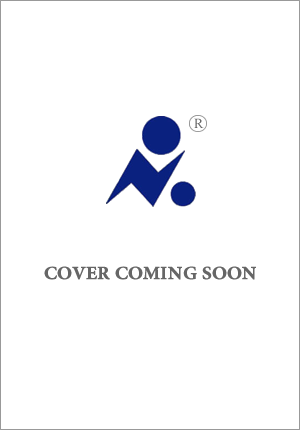 英文书名：AND THE GARDEN IS YOU: Essays on Fieldwork, Writingwork, and Readingwork作    者：Michael Taussig出 版 社：University of Chicago Press代理公司：ANA/Jessica页    数：208页出版时间：2024年8月代理地区：中国大陆、台湾审读资料：电子稿类    型：散文随笔内容简介：这部最新的散文集来自于本学科领域最具影响力的思想家之一，对人类学实践写作的中心地位进行了反思。迈克尔·陶西格（Michael Taussig）的作品以其批判性的洞察力和大胆的实验性风格而著称。在这部新文集的11篇文章中，陶西格对写作行为本身进行了反思，强调了写作对于人类学实践的重要性，并呼吁人类学学科不要让田野工作中的亲身体验在其成为学术成果后随之消亡。《花园即你》一书展示了一种探索性的写作形式，这种形式保留了匆忙记下笔记的自发性。在这些文章中，作者带领我们从他在悉尼的童年经历出发，前往阿富汗、哥伦比亚、芬兰、意大利、土耳其和叙利亚。一路上，陶西格探讨了他一生创作的核心主题——虚构和煽动，以及他最敬重的思想家——巴塔耶（Bataille）、本雅明（Benjamin）、巴勒斯（Burroughs）和尼采（Nietzsche）等。这本文集是陶西格的经典之作，一定会引起新老读者的兴趣。作者简介：迈克尔·陶西格（Michael Taussig）是哥伦比亚大学（Columbia University）人类学名誉教授。他著有多部著作，包括《崩溃时代“非掌控的掌控”》（Mastery of Non-Mastery in the Age of the Meltdown）和《非洲帕尔马》（Palma Africana），均由芝加哥大学出版社出版。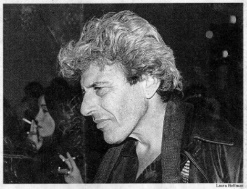 《花园即你：关于田野工作、写作和阅读的散文集》作者注释1 内容成为形式2 德克萨斯州的月光3 博物学家汤姆4 正午的黑暗5 科巴尼：非掌控的掌控6 战争游戏7 拆解我的图书馆8 失物招领9 花园即你：素描10 雅盖之城：“等待活人的幼体实体”11 驴子的哭声文章的起源和出版情况注释索引感谢您的阅读！请将反馈信息发至：版权负责人Email：Rights@nurnberg.com.cn安德鲁·纳伯格联合国际有限公司北京代表处北京市海淀区中关村大街甲59号中国人民大学文化大厦1705室, 邮编：100872电话：010-82504106, 传真：010-82504200公司网址：http://www.nurnberg.com.cn书目下载：http://www.nurnberg.com.cn/booklist_zh/list.aspx书讯浏览：http://www.nurnberg.com.cn/book/book.aspx视频推荐：http://www.nurnberg.com.cn/video/video.aspx豆瓣小站：http://site.douban.com/110577/新浪微博：安德鲁纳伯格公司的微博_微博 (weibo.com)微信订阅号：ANABJ2002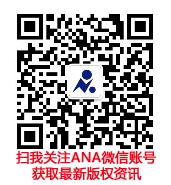 